Программа  декады гуманитарного цикла  с 20 апреля по 30 апреля  2020 годаТема: « К 75-Летию Победы в Великой Отечественной войне!»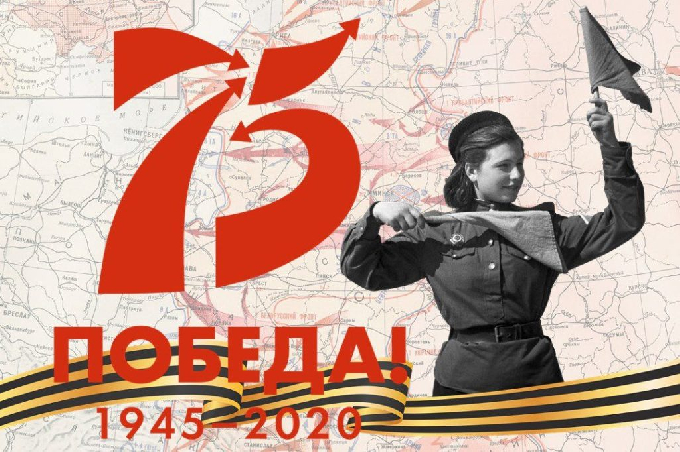 (проводится в дистанционном формате, готовые работы отправляются  учителям-предметникам в электронный журнал «Сетевой город. Образование»)МероприятиеКлассОтветственныйКонкурс «Литературное творчество»  (на выбор) по желанию:отзыв о понравившемся произведении;стихотворение собственного сочинения;презентация по творчеству писателя.Произведения к прочтению (на выбор)1. Василь Быков «Сотников», «Обелиск», «Волчья стая»;2. Борис Васильев «А зори здесь тихие», «В списках не значился»;3. Валентин Распутин «Живи и помни».9-11Мясникова В.Н.Соколова Л.В.Шилина Е.Н.Конкурс творческих работ, посвященных 75-летию Великой Победы над фашизмом (на выбор) по желанию:сочинение на тему «Герой Великой Отечественной войны 1941-1945 годов, в честь которого названа улица» (про В. И. Урукова);стихотворение собственного сочинения;компьютерную иллюстрацию к произведению (на выбор) или рисунок от руки.Произведения к прочтению (на выбор)1. Яковлев Ю.Я. «Как Серёжа на войну уходил»;2. Катаев В. П. «Сын полка»;3. Полевой Б. Н. «Повесть о настоящем человеке».5-8Иванова Э.А.Мясникова  В.Н.Сурская И.В.Шилина Е.Н. «Литературная мастерская».Конкурс литературного перевода. Перевод стихотворного текста с чувашского/английского/ немецкого языка на русский и наоборот. К переводу приложить оригинальный текст.Конкурс работ собственного сочинения «Нашей Победе – 75 лет!». Номинации: рассказ, стихотворение, сказка.Конкурс презентаций «Маленькие герои большой Победы»Фотолетопись. Фотографии, рассказы о жизни и подвигах участников ВОВ, тружеников тыла, детей войны в моем городе, населенном пункте, семье.Конкурс презентаций «Герои, участники Великой Отечественной войны Чувашского края».   (Биография героя, фотографии, рассказ о наградах).Конкурс сочинений «История моей семьи».5-11Иванова Э.А.Мясникова  В.Н.Орлова О.И.Соколова Л.В.Сурская И.В.Шилина Е.Н.Онлайн – путешествия, виртуальные экскурсии  по Городам-героям Великой Отечественной войны в сети Интернет.5-11Обозова И.З.Единая викторина «Что ты знаешь о войне?», посвященная 75-летию Празднования Победы в Великой Отечественной войне. Викторина проводится 27 апреля 2020 года в дистанционной форме. Заявка на участие в Викторине до 22 апреля 2020 года (включительно) в электронном виде на e-mail: cmiro58@mail.ru. Вопросы в Google форме, перейдя по ссылке: https://docs.google.com/forms/d/1WH2wZpLatUk3PbXpAYp5RG7-MJ20kaOH4tYqUidiMa4/edit?usp=sharingСсылка будет доступна 27 апреля 2020 года с 14:00 до 15:00 часов по московскому времени.7-11Григорьева Е.В.Драндров Д.А.Исторический конкурс «Письмо солдату».Составить, оформить и написать письмо солдату.5-11Григорьева Е.В.Драндров Д.А.Викторина «По страницам Великой Отечественной войны…» (Текст викторины прилагается).5-8Григорьева Е.В.Драндров Д.А.«Встреча поколений». Конкурс презентаций о мемориалах, монументах, памятниках архитектуры, посвященных воинам-освободителям:памятник советским воинам-освободителям в Австрии, в Вене на площади Шварценбергплац (1945 г).«The Monument to the Heroes of the Red Army» - Austria. Vienna.«Heldendenkmal der Roten Armee» - Österreich. Wien. Schwarzenbergplatz.мемориалы советским воинам в Германии: монумент «Воин – освободитель» в Берлине (1949 г.)«Soviet  Cenotaph  in Treptower Park» - Germany. Berlin.«Sowjetische Ehrenmal im Treptower Park» - Deutschland. Berlin. 7-9Васильева Л.Р.Куракина С.Ю.Курмашева Н.Г.«Историческая память». We do remember…Конкурс сочинений, эссе на английском языке на тему: «История моей семьи...»Composition, essay. «What do I know about the Great Patriotic War from my family stories». 2-11Васильева Л.Р.Иванова Э.А.Куракина С.Ю.Курмашева Н.Г.Малеева Ю.А.Порфирьева С.С.Конкурс рисунков. «Что мы знаем о войне…»«The Great Patriotic War in my colours».2-4Васильева Л.Р.Иванова Э.А.Куракина С.Ю.Курмашева Н.Г.Малеева Ю.А.Порфирьева С.С.Конкурс рисунков и произведений собственного сочинения на чувашском  и русском языках на темы: «Мой любимый город», «Моя Чувашия» (к 100-летию автономии Чувашии). 1-8Шмагина С.Г.Орлова О.И.